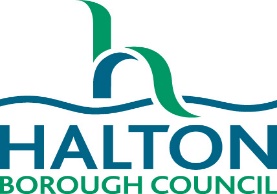 The SEN Service is a team of teachers who support schools on issues relating to pupils who may experience Special Educational Needs (SEN). Please do not return this form without parental consent attached.Copies of two reviewed SEN Support plans MUST be included. For HI and VI referrals, the name of the child’s audiology or ophthalmology clinic is needed. SEN Support Plans are not required.Please note all relevant sections must be completed for request to be considered.More information on the SEN Service is available here: https://localoffer.haltonchildrenstrust.co.uk/schools-colleges-post16/education-support-services/ Please return to:senservice@halton.gov.uk Request for SEN Service involvement with named child or young personName of Pupil:Gender:Gender:Date of Birth:Year group:Year group:Parent(s) / Carer(s):Address:Address:Tel: Postcode:Postcode:Email:Date:Date:School:Tel:SENCO / Inclusion Leader:Email:Class TeacherEmail:Primary Need:Code of Practice Stage:Code of Practice Stage:Code of Practice Stage:SEN SupportEHCPProfessional involvementReport dateReport dateCAMHS Speech and Language Therapy Service Woodview MDT Education Psychology Service Behaviour Support ServiceOT/Physio Audiology Ophthalmology Orthoptist Other  Which Service do you require?   Which Service do you require?   Which Service do you require?   Specialist Teacher for Autism Spectrum Condition Specialist Teacher for Autism Spectrum Condition Specialist Teacher for Autism Spectrum Condition Early Years Complex Needs Worker (Formerly Portage) Children aged under 3Early Years Complex Needs Worker (Formerly Portage) Children aged under 3Early Years Complex Needs Worker (Formerly Portage) Children aged under 3Specialist Advisor for Communication and Interaction (Speech Language and Communication Needs) Specialist Advisor for Communication and Interaction (Speech Language and Communication Needs) Specialist Advisor for Communication and Interaction (Speech Language and Communication Needs) Specialist Advisor for Autism (Early Years/KS1) Specialist Advisor for Autism (Early Years/KS1) Specialist Advisor for Autism (Early Years/KS1) Specialist Advisor for Complex Needs (Physical/Medical)Specialist Advisor for Complex Needs (Physical/Medical)Specialist Advisor for Complex Needs (Physical/Medical)Specialist Teacher for Visual Impairment (VI) (Pupil must have a diagnosis of a Visual Impairment) Specialist Teacher for Visual Impairment (VI) (Pupil must have a diagnosis of a Visual Impairment) Specialist Teacher for Visual Impairment (VI) (Pupil must have a diagnosis of a Visual Impairment) Specialist Teacher for Hearing Impairment (HI) (Pupil must have a diagnosis of a Hearing Impairment) Specialist Teacher for Hearing Impairment (HI) (Pupil must have a diagnosis of a Hearing Impairment) Specialist Teacher for Hearing Impairment (HI) (Pupil must have a diagnosis of a Hearing Impairment) Specialist Teacher for Cognition and Learning- advice Specialist Teacher for Cognition and Learning- advice Specialist Teacher for Cognition and Learning- advice Block of Teaching for Cognition and Learning (Please see guidance document above)Block of Teaching for Cognition and Learning (Please see guidance document above)Block of Teaching for Cognition and Learning (Please see guidance document above)Specialist literacy assessment  (Please see guidance document above)Specialist literacy assessment  (Please see guidance document above)Specialist literacy assessment  (Please see guidance document above)Relevant early development and birth history (for Early Years Referrals)Reason for SEN Service InvolvementIdentify the desired SMART (Specific, Measurable, Achievable, Relevant, Timely) outcomes from this  involvement:1.  2.  3.  Pupil Learning Profile:Provide details of age related levels according to the school’s own tracking system:Results of school based diagnostic tests with dates:Details of previous interventions:List successful strategies:List unsuccessful strategies:In the context of current education setting, what are the Pupil’s strengths?Parent/carer comments on this referralParent/carer comments on this referralParent/carer comments on this referralParent/carer comments on this referralParental / carer involvement:Parental / carer involvement:Parental / carer involvement:Parental / carer involvement:This consent gives permission for Halton SEN Service personnel to be involved with my child. I understand that a specialist teacher or advisor will work with school staff and may work directly with my child. Any observations will be carried out sensitively without drawing undue attention to my child.Obtaining and sharing information from other agencies is an important part of the assessment process, as it gives a fuller picture of your child’s circumstances and needs and involves other professionals who may be able to offer services and support.I agree to the sharing of relevant information between agencies for the purpose of assessing my child’s needs.I understand that I have the right under the Data Protection Act 2018 and General Data Protection Regulation 2018 to request a copy of my information and to know what it is used for and how it has been shared.  I understand that data will be stored securely in line with the Privacy Notice available on the council website. Halton Borough Council is the data controller for the personal information provided – a full privacy notice can be viewed at http://www.halton.gov.uk/privacynoticesI agree to the sharing of relevant information between agencies referred for the purpose of assessing my child’s needs.I agree that the information provided will be on a database and in case records and can be used by agencies to support my child.I understand that consent can be withdrawn at any time by contacting senservice@halton.gov.uk  or calling 0151 511 7405Parents are advised that there may be exceptional circumstances where information may be shared with agencies in line with the Data Protection Act 2018.Parent Name: __________________________ Signature: __________________________________Date: ______________________This consent gives permission for Halton SEN Service personnel to be involved with my child. I understand that a specialist teacher or advisor will work with school staff and may work directly with my child. Any observations will be carried out sensitively without drawing undue attention to my child.Obtaining and sharing information from other agencies is an important part of the assessment process, as it gives a fuller picture of your child’s circumstances and needs and involves other professionals who may be able to offer services and support.I agree to the sharing of relevant information between agencies for the purpose of assessing my child’s needs.I understand that I have the right under the Data Protection Act 2018 and General Data Protection Regulation 2018 to request a copy of my information and to know what it is used for and how it has been shared.  I understand that data will be stored securely in line with the Privacy Notice available on the council website. Halton Borough Council is the data controller for the personal information provided – a full privacy notice can be viewed at http://www.halton.gov.uk/privacynoticesI agree to the sharing of relevant information between agencies referred for the purpose of assessing my child’s needs.I agree that the information provided will be on a database and in case records and can be used by agencies to support my child.I understand that consent can be withdrawn at any time by contacting senservice@halton.gov.uk  or calling 0151 511 7405Parents are advised that there may be exceptional circumstances where information may be shared with agencies in line with the Data Protection Act 2018.Parent Name: __________________________ Signature: __________________________________Date: ______________________This consent gives permission for Halton SEN Service personnel to be involved with my child. I understand that a specialist teacher or advisor will work with school staff and may work directly with my child. Any observations will be carried out sensitively without drawing undue attention to my child.Obtaining and sharing information from other agencies is an important part of the assessment process, as it gives a fuller picture of your child’s circumstances and needs and involves other professionals who may be able to offer services and support.I agree to the sharing of relevant information between agencies for the purpose of assessing my child’s needs.I understand that I have the right under the Data Protection Act 2018 and General Data Protection Regulation 2018 to request a copy of my information and to know what it is used for and how it has been shared.  I understand that data will be stored securely in line with the Privacy Notice available on the council website. Halton Borough Council is the data controller for the personal information provided – a full privacy notice can be viewed at http://www.halton.gov.uk/privacynoticesI agree to the sharing of relevant information between agencies referred for the purpose of assessing my child’s needs.I agree that the information provided will be on a database and in case records and can be used by agencies to support my child.I understand that consent can be withdrawn at any time by contacting senservice@halton.gov.uk  or calling 0151 511 7405Parents are advised that there may be exceptional circumstances where information may be shared with agencies in line with the Data Protection Act 2018.Parent Name: __________________________ Signature: __________________________________Date: ______________________This consent gives permission for Halton SEN Service personnel to be involved with my child. I understand that a specialist teacher or advisor will work with school staff and may work directly with my child. Any observations will be carried out sensitively without drawing undue attention to my child.Obtaining and sharing information from other agencies is an important part of the assessment process, as it gives a fuller picture of your child’s circumstances and needs and involves other professionals who may be able to offer services and support.I agree to the sharing of relevant information between agencies for the purpose of assessing my child’s needs.I understand that I have the right under the Data Protection Act 2018 and General Data Protection Regulation 2018 to request a copy of my information and to know what it is used for and how it has been shared.  I understand that data will be stored securely in line with the Privacy Notice available on the council website. Halton Borough Council is the data controller for the personal information provided – a full privacy notice can be viewed at http://www.halton.gov.uk/privacynoticesI agree to the sharing of relevant information between agencies referred for the purpose of assessing my child’s needs.I agree that the information provided will be on a database and in case records and can be used by agencies to support my child.I understand that consent can be withdrawn at any time by contacting senservice@halton.gov.uk  or calling 0151 511 7405Parents are advised that there may be exceptional circumstances where information may be shared with agencies in line with the Data Protection Act 2018.Parent Name: __________________________ Signature: __________________________________Date: ______________________Received by:Work Assigned to:Date Assigned:Level of Intervention: